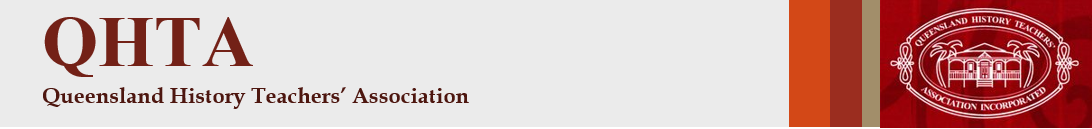 QHTA Webinar ProgramValuable Advice and Strategies for Teaching OnlineMichael Cocks (History Skills) - Monday 27th April, 7-8pmGuiding a Structured Inquiry/Structuring a Guided Inquiry!Sue Burvill-Shaw - Monday 4th May, 7-8pmQHTA presents the above two webinars to further support teachers in their work – whether that be via online learning or in classroom learning. Cost: Members:$10 for one webinar$15 for bothNon-members:$20 for one webinar$25 for both Registration here: http://qhta.com.au/professional-development-workshops_2020/About the webinars:Valuable Advice and Strategies for Teaching OnlineMichael Cocks (History Skills) - Monday 27th April, 7-8pmThe rapid move to online learning has presented teachers with a whole new range of challenges for how to plan and deliver learning experiences for students. Many have found, through trial and error that traditional teaching methods often do not translate well to a remote teaching environment. As a result, there is a desperate need for new ideas and resources to support teachers in navigating this new world of education effectively. This session will present a variety of tried and tested teaching strategies that are ideal for online learning and provide teachers with a range of digital resources that can be immediately implemented into their lessons. Furthermore, attendees will benefit from a range of practical tips for how to improve student engagement during the learning process.Michael Cocks is a senior History teacher at Toowoomba Grammar School in Queensland and runs the educational History website, www.HistorySkills.com. He is a textbook author for Cambridge University Press and HTAV Publishing, is a fact-checker for the BBC History Magazine, was the recipient of a QHTA Outstanding History Teacher Award from the QHTA in 2019, was a 2015 finalist in the QCT Teaching Excellence Awards and has been awarded as a Microsoft Innovative Education Expert for four consecutive years.Guiding a Structured Inquiry/Structuring a Guided Inquiry!Sue Burvill-Shaw - Monday 4th May, 7-8pmThis webinar will discuss the importance of teachers’ explicitly unpacking their decision making in developing guided inquiries, and describe strategies through which the decisions teachers make about structuring an inquiry (which are intrinsic to the inquiry process). Such decisions are usually tacit rather than explicated for students. The focus will be upon making explicit those decisions and reflections which are essential to a good historical investigation, from the formulation of Inquiry and Sub Questions to critical evaluation of sources and strategies to analyse and evaluate evidence. This presentation will explore the importance of explicitly teaching each stage of a historical Inquiry as a precursor to expecting students to undertake their own research inquiries. It will examine strategies that can be used from upper primary to year 12 to make clear the significance of class learning activities during a Guided Inquiry with students. The presenter operates from the belief that, unlike the junior iteration of the ACARA curriculum, the QCAA senior interpretations point out quite explicitly that the mandated pedagogy for teaching both Ancient and Modern History in Queensland schools is Inquiry Based Learning (IBL). This would suggest that the QCAA in preparing these syllabuses have the expectation that students would have experienced history taught through a similar conceptual and pedagogical framework. In working collaboratively with students to step through a structured Inquiry approach to investigating a historical question from a historical question, teachers can explicitly teach the skills necessary for IBL.Sue Burvill-Shaw has been a classroom teacher for over 32 years. Sue has taught History, Big History, English, SOSE, both Ancient and Modern History, Study of Religion and Senior Sociology, and has taught in a variety of schools, both State and Private, in Queensland and Interstate. Sue is a Past-President of the Queensland History Teachers’ Association and is a former QSA State Panel Chair for Ancient History. She has tutored in education at the Queensland University of Technology and Griffith University, where she is currently a Doctoral Candidate, researching the Australian Curriculum and Inquiry Based Learning (IBL). She now home educates students in a variety of subjects, including History.